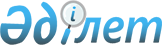 Азаматтардың жекелеген санаттарына әлеуметтік көмек көрсету туралы
					
			Күшін жойған
			
			
		
					Ақтөбе облысы Ойыл аудандық мәслихатының 2012 жылғы 30 қазандағы № 51 шешімі. Ақтөбе облысының Әділет департаментінде 2012 жылғы 26 қарашада № 3451 тіркелді. Күші жойылды - Ақтөбе облысы Ойыл аудандық мәслихатының 2014 жылғы 18 ақпандағы № 150 шешімімен      Ескерту. Күші жойылды - Ақтөбе облысы Ойыл аудандық мәслихатының 18.02.2014 № 150 шешімімен.

      Қазақстан Республикасының 2008 жылғы 4 желтоқсандағы № 95 «Бюджеттік Кодексінің» 56-бабына және Қазақстан Республикасының 2001 жылғы 23 қаңтардағы № 148 «Қазақстан Республикасындағы жергілікті мемлекеттік басқару және өзін-өзі басқару туралы» Заңының 6-бабына сәйкес аудандық мәслихат ШЕШІМ ЕТЕДІ:



      1. Азаматтардың жекелеген санаттарына мерекелік күндерге төмендегі мөлшерде әлеуметтік көмек көрсетілсін:

      Халықаралық балаларды қорғау күніне 18 жасқа дейінгі балаларына мемлекеттік атаулы әлеуметтік көмек алатын аналарға – 20000 (жиырма мың) теңгеден;

      Дүниежүзілік туберкуллезге қарсы күрес күніне денсаулық сақтау ұйымдарында есепте тұратын және емделіп жүрген туберкуллез ауруымен ауыратын азаматтарға, біржолғы – 10000 (он мың) теңгеден;

      Халықаралық қарттар күніне ең төменгі және ең төменгі зейнетақыдан төмен зейнетақы алатын зейнеткерлерге – 10000 (он мың) теңгеден.



      2. Осы шешімнің орындалуын бақылау аудан әкімінің орынбасары А.Қ.Қазыбаевқа жүктелсін.



      3. Осы шешім алғашқы ресми жарияланған күннен бастап күнтізбелік он күн өткен соң қолданысқа енгізіледі.        Аудандық мәслихат                  Аудандық мәслихат

      сессиясының төрағасы:                     хатшысы:          Ж.Б.Қамбаров                       Б.Т.Бисекенов
					© 2012. Қазақстан Республикасы Әділет министрлігінің «Қазақстан Республикасының Заңнама және құқықтық ақпарат институты» ШЖҚ РМК
				